	Brahmin Society North London 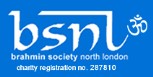 Membership Terms and Conditions & Members InformationApplication for new membership. New membership application form available ‘online’ must be completed in full. Membership can only be granted after a full vetting process has taken place. The membership 'Type' and Applicable Fee is governed by the 'BSNL' Constitution and regulated by The Charity Commission.Applicant cannot take part in any activities or events before a membership number is issued.Full annual membership amount will be payable for applications made mid-term during the year. Pro rata payments are not applicable. BSNL operates a NO refund policy for any type of membership.Once 'BSNL' Membership is granted, this does not give an automatic right of entry to any BSNL Clubs, Events, or activities. Participation in any Clubs or events is regulated to comply as per rules set down by club/event manager. Entrance is also restricted to capacity of the premises taking Health and Safety guidance into consideration. Entry to Clubs and Events may be chargeable separately. Membership does not grant automatic right to any parking facility on the premises.Members are requested to sign in at the door with a committee member upon entry to the premises and rules of bringing guests to the premises are governed by individual clubs and events. Guests will be responsibility of Inviting members during all times whilst at the BSNL Premises. No pets are allowed on the premises. Children members under the age of 18 must always be accompanied by an Adult member and authorised entry into the club or event, other than specific classes.Whilst 'BSNL' makes every effort to comply with members’ health and safety at BSNL Premises, notwithstanding any act of negligence, the risk to any personal property or wellbeing will be attending members’ responsibility. BSNL does not accept any risk of damage or theft from members cars parked at the premises.BSNL has 'Zero' tolerance policy towards inappropriate behaviour, rudeness, and aggression towards any 'BSNL' Trustees, Volunteers, or other members. Membership can be suspended or withdrawn at any time following a protocol that has been laid out in the BSNL Governing documents.Membership is non-refundable and non-transferable. Renewal of Membership upon expiry date will required to be paid in full and lapsed membership may bar you from accessing events or activities of BSNL. There may be facilities to pay membership by various electronic means.In line with our governing documents, adequate notice will be given for any increase in annual charges.BSNL has a strict policy of no smoking, no alcohol or non-vegetarian food consumption on the premises.Pets except for Guide Dogs for the disabled are not allowed on the premises & at events.Data. All members’ data will be stored in accordance with the GDPR Regulations (that may be amended from time to time). Any event held by BSNL and any media recorded may be used on the BSNL Website and any associated BSNL Social Media. This may include attending member’s photos/videos. Full details on Data Privacy policy and your rights can be viewed on BSNL Website. www.bsnl.org.ukAll activities and Events are conducted in a fair and first come first served basis in accordance with each subgroup or activity taking place. There are restrictions on the number of members in attendance at BSNL premises considering any risk to Health and Safety regulations.BSNL is committed to continued ongoing improvements and changes to all activities on regular basis. This also includes digital communications to keep our members informed.Any outdoor activity outside the BSNL premises held by 'BSNL' will be subject to individual risk and liability, notwithstanding any act of negligence.BSNL reserves the right to add/amend the terms of membership without prior notice.BSNL operates a closed-circuit TV for prevention of crime at the premises.BSNL operates a complaints procedure that is available to view on the website.All rules and regulations must be followed to the latter. No waiver rights will be considered.	Brahmin Society North London Definitions and Interpretation Membership Terms and Conditions & Members InformationIn these Terms and Conditions, unless the context otherwise requires, the following expressions have the following meanings: Membership ‘Type’ – As outlined in the BSNL Constitution that may change from time to time.“Online” – BSNL Website. Link provided to Membership Software.“Health and Safety” – Policy defined and operated as per Local Council Guidelines suitable to the BSNL property.“Electronic Means” – PayPal, Credit Cards, Debit Cards, Bank Transfer.“Activity or Event” means any function, subgroup meeting or gathering carried on by the BSNL;“User or Applicant” means a “Member” in relation to these Terms and Conditions means an individual Member or user of the BSNL who receives or uses any facilities or services of the BSNL;“Data Protection Legislation” means the Data Protection Act 1998 and the General Data Protection Regulation (GDPR) (Regulation (EU) 2016/679) as amended or replaced from time to time;“We/Us/Our/BSNL” means the Brahmin Society North London (BSNL), a Registered Charity No 287810 whose place of operation is BSNL House, 128 East Lane, Wembley and includes all Trustees and agents of the BSNL (that may be appointed from time to time);“Member/You/Your” means an individual who is an approved Member and whose application for membership of the BSNL has been accepted in writing by Us, and he/she will be a Member thereafter for as long as he/she remains a Member as provided by these Terms and Conditions“Membership Fees” means any fee(s) due in order to join the BSNL;“BSNL Governing Documents” means the Brahmin Society North London Constitution and any Policy Documents issued by the BSNL that may be amended from time to time.Unless the context otherwise requires, each reference in these Terms and Conditions to:i. “these Terms and Conditions” is a reference to these Terms and Conditions as amended or supplemented at the relevant time; and ii. a Clause or sub-Clause is a reference to a Clause of these Terms and Conditions.The headings used in these Terms and Conditions are for convenience only and will have no effect on the interpretation of these Terms and Conditions.Words signifying the singular number shall include the plural and vice versa.References to any gender shall include the other gender.Annual membership means financial year of BSNL, currently 1 September to 31 August.		